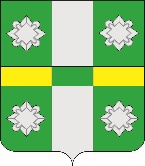 								ПРОЕКТРоссийская ФедерацияД У М АТайтурского городского поселенияУсольского муниципального районаИркутской областиРЕШЕНИЕ           От                    2022г                                                                              № р.п. ТайтуркаО внесении изменений в Устав Тайтурского муниципального образования С целью приведения Устава Тайтурского муниципального образования в соответствие с действующим законодательством, на основании Федерального  закона от 01.07.2021г. № 289-ФЗ «О внесении изменений в статью 28 Федерального закона от 06.10.2003г.  №131-ФЗ «Об общих принципах организации местного самоуправления в Российской Федерации», Федеральный закон от 14.03.2022г. № 60-ФЗ «О внесении изменений в отдельные законодательные акты Российской Федерации», руководствуясь статьями 31, 44, 47 Устава Тайтурского муниципального образования,  Дума Тайтурского городского поселения  Усольского муниципального района Иркутской области,РЕШИЛА:1. Внести в Устав  Тайтурского муниципального образования (далее - Устав) следующие изменения и дополнения:1.1. пункт 4 статью 16 Устава «Публичные слушания» изложить в новой редакции:«4. Порядок организации и проведения публичных слушаний определяется уставом муниципального образования и (или) нормативными правовыми актами Думы Тайтурского муниципального образования и должен предусматривать заблаговременное оповещение жителей муниципального образования о времени и месте проведения публичных слушаний, заблаговременное ознакомление с проектом муниципального правового акта, в том числе посредством его размещения на официальном сайте органа местного самоуправления в информационно-телекоммуникационной сети "Интернет" или в случае, если орган местного самоуправления не имеет возможности размещать информацию о своей деятельности в информационно-телекоммуникационной сети "Интернет", на официальном сайте субъекта Российской Федерации или муниципального образования с учетом положений Федерального закона от 9 февраля 2009 года N 8-ФЗ "Об обеспечении доступа к информации о деятельности государственных органов и органов местного самоуправления" (далее в настоящей статье - официальный сайт), возможность представления жителями муниципального образования своих замечаний и предложений по вынесенному на обсуждение проекту муниципального правового акта, в том числе посредством официального сайта, другие меры, обеспечивающие участие в публичных слушаниях жителей муниципального образования, опубликование (обнародование) результатов публичных слушаний, включая мотивированное обоснование принятых решений, в том числе посредством их размещения на официальном сайте.Уставом муниципального образования и (или) нормативными правовыми актами Думы Тайтурского муниципального образования может быть установлено, что для размещения материалов и информации, указанных в абзаце первом настоящей части, обеспечения возможности представления жителями муниципального образования своих замечаний и предложений по проекту муниципального правового акта, а также для участия жителей муниципального образования в публичных слушаниях с соблюдением требований об обязательном использовании для таких целей официального сайта может использоваться федеральная государственная информационная система "Единый портал государственных и муниципальных услуг (функций)", порядок использования которой для целей настоящей статьи устанавливается Правительством Российской Федерации.»;1.2. статью 42 Устава признать утратившей силу.2. В порядке, установленном Федеральным законом от 21.07.2005г. № 97-ФЗ «О государственной регистрации Уставов муниципальных образований» предоставить муниципальный правовой акт о внесении изменении  в Устав Тайтурского муниципального образования на государственную регистрацию в Управление Министерства юстиции Российской Федерации по Иркутской области в течение 15 дней.3. Главе Тайтурского городского поселения Усольского муниципального района Иркутской области С.В. Буякову опубликовать муниципальный правовой акт Тайтурского городского поселения Усольского муниципального района  Иркутской области в газете «Новости» и разместить на официальном сайте администрации Тайтурского городского поселения в информационно-телекоммуникационной сети «Интернет» (www.taiturka.irkmo.ru)  после государственной регистрации в течение 7 дней и направить в Управление Министерства юстиции Российской Федерации по Иркутской области сведения об источнике и о дате официального опубликования (обнародования) муниципального правового акта Тайтурского городского поселения Усольского муниципального района  Иркутской области для включения указанных сведений в государственный реестр уставов муниципальных образований Иркутской области в 10-дневный срок.4. Настоящее Решение вступает в силу после государственной регистрации и дня его официального опубликования в газете «Новости», за исключением положений, для которых настоящим пунктом установлен иной срок вступления в силу.Пункт 1.2 вступает в силу с 1 января 2023 года.Председатель Думы Тайтурского городского поселения Усольского муниципального района Иркутской области    								     М.А. ЕршовГлава  Тайтурского городского поселения Усольского муниципального района Иркутской области    						                           С.В.БуяковПодготовил: главный специалист администрации по юридическим вопросам и нотариальным действиям __________ О.В. Мунтян «___»_________2022 г.